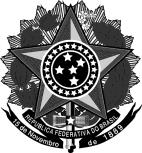 MINISTÉRIO DA EDUCAÇÃOSecretaria de Educação Profissional e TecnológicaInstituto Federal de Educação, Ciência e Tecnologia do Rio Grande do SulPró-reitoria de ExtensãoRua General Osório, 348 – Centro – Bento Gonçalves/RS CEP: 95700-086 – Telefone: (54) 3449-3300 - Fax: (54) 3449-3333Sítio eletrônico: http://www.ifrs.edu.br – E-mail: proex@ifrs.edu.brANEXO VDECLARAÇÃO DE ASSIDUIDADE DE BOLSISTA DE EXTENSÃODeclaro para ao devidos fins, que o(a) bolsistacumpriu  as  atividades  previstas  em  seuplano de trabalho no mês de                                           de 20           , vinculado ao Programa/Projeto, contemplado com bolsa de Extensão do Edital IFRS Nº _                , vinculado ao Edital IFRS Nº                   , que se encontra sob minha coordenação.                                                    ,           /          /             	Coordenador da ação de Extensão                                                      Bolsista